						CHRISTMAS  SPOT  IT  DOBBLE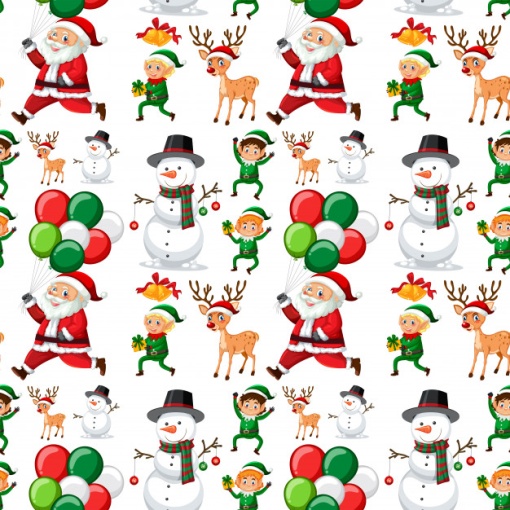 	Słownictwo związane ze Świętami Bożego  Narodzenia może okazać się przydatne w sytuacji, gdy chcemy opowiedzieć o swoich odczuciach, ulubionych momentach, zwyczajach bożonarodzeniowych.Zapraszamy do wspólnej gry i zabawy z wykorzystaniem języka angielskiego i świątecznych kart.Zachęcamy do poszerzania słownictwa związanego z czasem Bożego Narodzenia. Karty DOBBLE są gotowe do wycięcia i laminowania. Życzymy miłych wrażeń!Życzymy wiele radości i pięknych chwil spędzonych w gronie rodziny podczas Świąt Bożego Narodzenia!						We Wish You A Merry Christmas!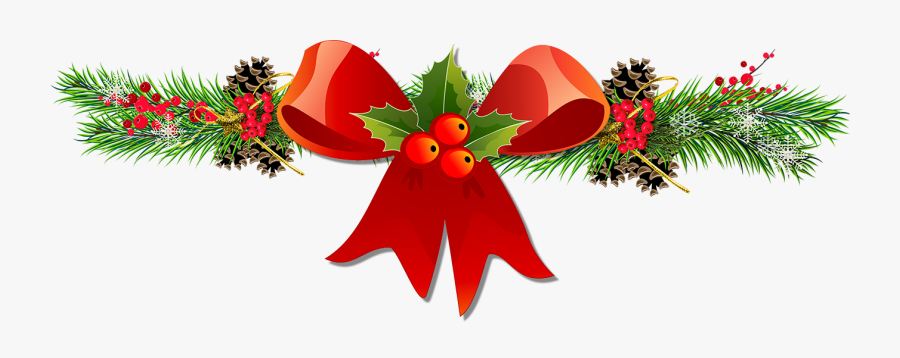 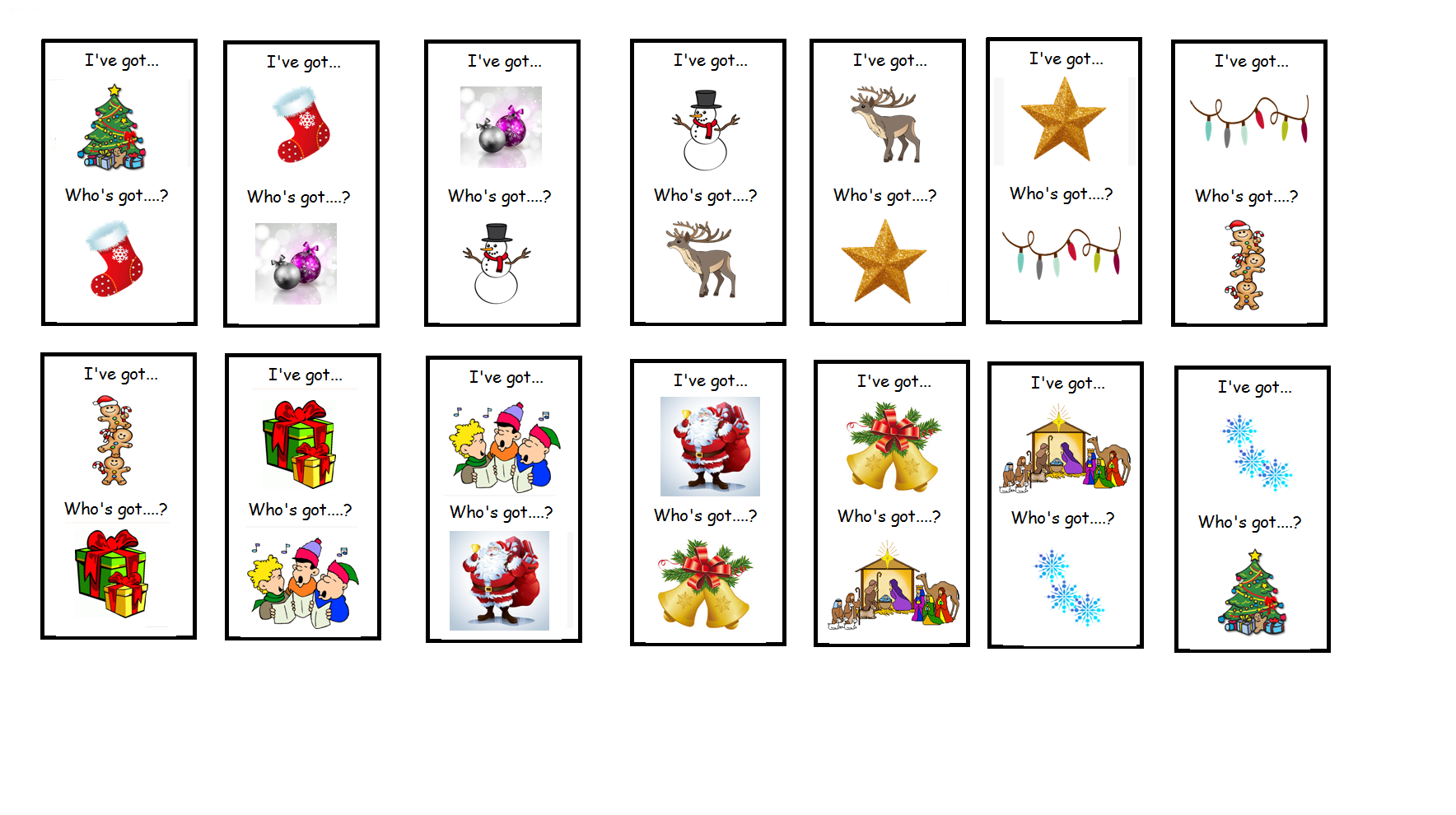 							VOCABULARY LIST:	CHRISTMAS TREE	REINDEER	BELLS	CHRISTMAS BAUBLES	PRESENTSCAROL SINGERS		SNOWFLAKES	CHRISTMAS CRIB (NATIVITY SCENE)CHRISTMAS LIGHTS	CHRISTMAS STAR	GINGERBREAD COOKIESCHRISTMAS STOCKING	SANTA CLAUS (FATHER CHRISTMAS)Karta pracy pozwala rozwijać kompetencje kluczowe w zakresie porozumiewania się w języku ojczystym, porozumiewania się w języku obcym, umiejętności uczenia się. Autor: Hubert Kąkol.